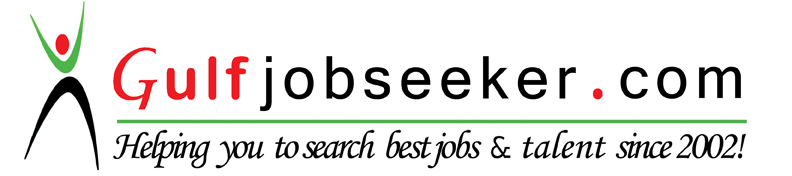 Contact HR Consultant for CV No:338302 E-mail: response@gulfjobseekers.comWebsite: http://www.gulfjobseeker.com/employer/cvdatabasepaid.phpA position in a dynamic and well reputed organization which offer good opportunities and challenging working environment, which in return would help me in building up my career knowledge and experience in my profession.Professional Summary:03 Years worked at " OHM Electromechanical Co LLC Dubai UAE (2003 to 2006)as Office Secretary/Coordinator.Corresponding complete drafting, Facsimile, Email and Quotation.Taking care of all administrative issues.Report to CEO Administration.Responsible for incoming outgoing calls and sending all emails.Complaints handling regarding running projects on sites.Making minutes of meeting with all electrical and technical engineers.Follow up on tasks/Projects regarding paymentsTaught at Garrison School Lahore Cantt Pakistan( from 2011 till 2013)Subject: English Compulsory and Oxford syllabus class 4th  class 5th  class 6th  for Class  8th  and 9th (PTB Syllabus)Planning: Every week about lesson.Diary Checking: daily basis during period and Uniform as wellPrepare: students for competition such as Speeches and Poetry etc.Discuss: Different topics on Friday as BAZM -E -ADAB day.Solution: The problem of students.Attend: PTM Day regarding student’s educational reports etc.English Language for Bachelor classes( Evening time Academy)Taught English Literature for Masters Classes (Part I) during my studies.Working with British Council as an “Invigilator” for O Levels and A Levels exams May/June 2016. (Part time work still continued) Vigilant during ExamsDistribute Questions Sheet and Collect as wellProvide Water and all needed things for example Pencils, Sharpener etc.Prevent to cheating Prevent child abuse for Instance, bulling, shouting etc.Maintain discipline and accuracy3 way ID checking etc.Foundation CoursePunjab University Lahore, Pakistan.Ms Word, Ms Excel, Ms Power Point, and Internet etc.Qualification      Completed IELTS April 2016Master in English Literature from University of Punjab Lahore, Pakistan.(With Poetry, Dramas, Criticism, American Literature, Novels and Prose)Graduation    Journalism, Education, English LanguageIntermediate  Sargodha BoardMatriculationLanguages.EnglishArabic(to some extant) UrduHobbiesReading Books Watching Discovery Channel, like to learn something new and beneficialKeen to get higher studies from abroad.Personal DetailsNationality		PakistaniMarital status  		MarriedReligion  		IslamDriving license:	UAE  